目	录第一部分 单位概况一、主要职能二、单位机构设置及预算单位构成情况三、2023年度单位主要工作任务及目标第二部分 2023年度单位预算表一、收支总表二、收入总表三、支出总表四、财政拨款收支总表五、财政拨款支出表（功能科目）六、财政拨款基本支出表（经济科目）七、一般公共预算支出表八、一般公共预算基本支出表九、一般公共预算“三公”经费、会议费、培训费支出表十、政府性基金预算支出表十一、国有资本经营预算支出预算表十二、一般公共预算机关运行经费支出预算表十三、政府采购支出表第三部分 2023年度单位预算情况说明第四部分 名词解释第一部分 单位概况一、主要职能（一）贯彻落实国家、省有关生态环境执法的方针政策和法律法规。（二）负责制定全市生态环境执法年度计划并组织实施。（三）负责全市生态环境领域日常监督执法检查，查处跨区域生态环境违法行为。（四）负责全市生态环境执法监督稽查工作。（五）负责统筹全市生态环境信访工作，协调解决有关跨区域、跨流域生态环境污染纠纷。（六）负责统筹全市生态环境应急处置，参与拟订突发生态环境事件和生态破坏事件的应急预案，指导协调调查处理工作。（七）负责海洋生态环境执法有关工作。（八）负责生态环境保护综合执法队伍规范化建设，对全市生态环境执法进行业务指导、组织协调和执法考核评价。（九）完成市委、市政府交办的其他任务。二、单位机构设置及预算单位构成情况根据单位职责分工，本单位内设机构包括：办公室、法制科、执法监督科、信访调查处理科、生态环境应急与事故调查科、综合执法一科、综合执法二科、科技执法科、核与辐射安全执法科和海洋生态环境执法科。本单位无下属单位。三、2023年度单位主要工作任务及目标（一）围绕“严执法”，全力打击环境违法行为。一是持续推进专项执法。以服务环境质量改善为核心，组织开展符合南通区域环境需求的专项执法、异地执法和“点对点”帮扶式执法。落实科长包干站点制度，按照摸清底数、研判溯源、精准执法、督促整治模式开展执法检查。组织入江入海排污口整治验收销号和“回头看”，推进淮河流域排污口专项整治，2023年底前完成监测溯源。二是健全协调联动机制。强化“融合战队”效能，加强市县两级重案组实体化建设，深化公检法环四部门协同作战，集中优势兵力查处一批大案要案。围绕梳理出的12项联合执法重点工作任务，充分发挥生态环境部门牵头抓总作用，常态化开展联合执法，曝光一批全国全省有影响的大案要案。三是突出执法重点领域。对排污许可采取分级分类的清单式检查，推动建立以排污许可制为核心的固定污染源执法监管体系。以《江苏省机动车管理条例》出台为动力，全面加强移动源执法监管。严查环评、检测、验收等第三方服务机构人员弄虚作假、不负责任等行为，依规落实溯源机制和责任追究制度。四是加大有奖举报力度。充分发挥有奖举报作用，围绕重点行业、区域、流域、企业，完善线索收集、情报研判等机制，对符合有奖举报条件的案件应奖尽奖。（二）围绕“优方式”，全面提升非现场监管效能。全面落实“无事不扰、违法必究”有关要求，构建以非现场、低介入为优先选择的的生态环境执法监管方式。一是提升研判分析水平。深耕监测监控数据，依托南通市监测监控平台，建设基于排污许可制为核心的非现场执法系统，进一步完善非现场监管数据研判和结果应用规则，组建数据研判和审核小组，强化监控数据技术审核和法制审核，提升预警线索的精准性和有效性。二是严把“五全建设”质量关。对全市非现场监管对象名录内企业，开展自动监控设施“全覆盖”专项执法，借助第三方辅助执法力量，严查自动监控弄虚作假及设施不正常运行等违法行为，建立南通市自动监控运维机构积分管理机制，真正做到“五全”，进一步夯实数据执法应用基础。三是持续提升科技执法能力。进一步加强执法装备配备和使用，2023年4月底前全市范围内完成部、省要求的执法装备标准化配备。组织开展全市无人机、自动监控设施执法检查等竞赛，建立全市执法装备电子库，基本实现市域内执法装备调配使用。（三）围绕“提能力”，全力打造环境执法铁军。以执法大练兵活动为契机，全力打造一支能办案、会办案、办铁案的生态环境综合行政执法队伍。一是推进执法规范化建设。建立南通市执法规范化标准体系移动APP端，实时给予执法人员指导。以省级试点单位如皋生态环境局为基础，在全市范围内开展执法机构规范化建设，实现执法机构建设标准化、队伍专业化、行为规范化、管理制度化。二是实施“执法尖兵”培养计划。加强专业化、数据化为重点的执法队伍规范化建设，按照尖兵培养方案，以加强思想政治教育、加强业务能力培训、加强实践经验锻炼为具体举措，继续评选全市执法尖兵和执法能手，提升全体执法人员能力水平。三是持续开展执法练兵活动。结合部、省环境执法大练兵及南通市首届“青苗杯”公务员岗位技能竞赛，继续联合组织、人社等多部门举办执法技能竞赛活动，优胜选手授予市五一劳动奖章、技术能手称号，35周岁以下获得第一名的选手申报“青苗杯”十佳岗位能手。四是推进党建业务深度融合。强化党建引领，深化“蓝剑”党建品牌影响力，在大气管控、监督帮扶、信访调处等活动中，成立党员先锋队，进一步拓宽“绿色助企”服务广度。继续推广环境执法廉政告知制度，努力实现执法人员“零违纪”。第二部分2023年度南通市生态环境综合行政执法局单位预算表注：本单位无政府性基金预算，也没有使用政府性基金安排的支出，故本表无数据。注：本单位无国有资本经营预算支出，故本表无数据。注：1.“机关运行经费”指行政单位（含参照公务员法管理的事业单位）使用一般公共预算安排的基本支出中的日常公用经费支出，包括办公及印刷费、邮电费、差旅费、会议费、福利费、日常维修费、专用材料及一般设备购置费、办公用房水电费、办公用房取暖费、办公用房物业管理费、公务用车运行维护费及其他费用等。第三部分 2023年度单位预算情况说明一、收支预算总体情况说明南通市生态环境综合行政执法局2023年度收入、支出预算总计1,639.34万元，与上年相比收、支预算总计各增加181.19万元，增长12.43%。其中：（一）收入预算总计1,639.34万元。包括：1．本年收入合计1,639.34万元。（1）一般公共预算拨款收入1,639.34万元，与上年相比增加181.19万元，增长12.43%。主要原因是在职人员基础绩效奖、应休未休年假工资报酬纳入年初预算。（2）政府性基金预算拨款收入0万元，与上年预算数相同。（3）国有资本经营预算拨款收入0万元，与上年预算数相同。（4）财政专户管理资金收入0万元，与上年预算数相同。（5）事业收入0万元，与上年预算数相同。（6）事业单位经营收入0万元，与上年预算数相同。（7）上级补助收入0万元，与上年预算数相同。（8）附属单位上缴收入0万元，与上年预算数相同。（9）其他收入0万元，与上年预算数相同。2．上年结转结余为0万元。与上年预算数相同。（二）支出预算总计1,639.34万元。包括：1．本年支出合计1,639.34万元。（1）节能环保支出（类）支出1,246.86万元，主要用于人员经费支出、日常办公经费支出、职能项目支出。与上年相比增加156.4万元，增长14.34%。主要原因是在职人员基础绩效奖、应休未休年假工资报酬纳入年初预算。（2）住房保障支出（类）支出392.48万元，主要用于在职人员的住房公积金、提租补贴，退休人员提租补贴。与上年相比增加24.79万元，增长6.74%。主要原因是人员结构调整，住房公积金、提租补贴增加。2．年终结转结余为0万元。二、收入预算情况说明南通市生态环境综合行政执法局2023年收入预算合计1,639.34万元，包括本年收入1,639.34万元，上年结转结余0万元。其中：本年一般公共预算收入1,639.34万元，占100%；本年政府性基金预算收入0万元，占0%；本年国有资本经营预算收入0万元，占0%；本年财政专户管理资金0万元，占0%；本年事业收入0万元，占0%；本年事业单位经营收入0万元，占0%；本年上级补助收入0万元，占0%；本年附属单位上缴收入0万元，占0%；本年其他收入0万元，占0%；上年结转结余的一般公共预算收入0万元，占0%；上年结转结余的政府性基金预算收入0万元，占0%；上年结转结余的国有资本经营预算收入0万元，占0%；上年结转结余的财政专户管理资金0万元，占0%；上年结转结余的单位资金0万元，占0%。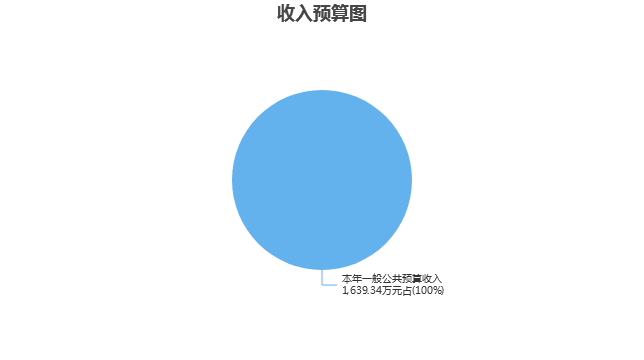 三、支出预算情况说明南通市生态环境综合行政执法局2023年支出预算合计1,639.34万元，其中：基本支出1,492.34万元，占91.03%；项目支出147万元，占8.97%；事业单位经营支出0万元，占0%；上缴上级支出0万元，占0%；对附属单位补助支出0万元，占0%。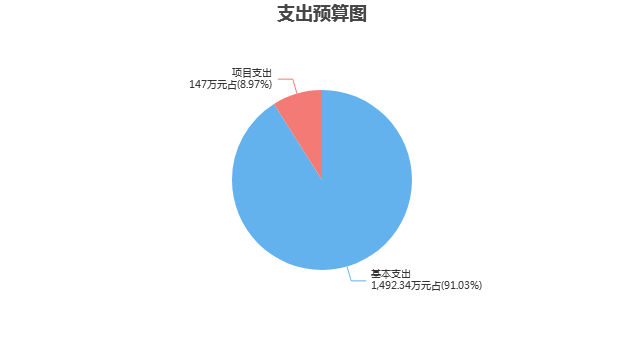 四、财政拨款收支预算总体情况说明南通市生态环境综合行政执法局2023年度财政拨款收、支总预算1,639.34万元。与上年相比，财政拨款收、支总计各增加181.19万元，增长12.43%。主要原因是在职人员基础绩效奖、应休未休年假工资报酬纳入年初预算。五、财政拨款支出预算情况说明南通市生态环境综合行政执法局2023年财政拨款预算支出1,639.34万元，占本年支出合计的100%。与上年相比，财政拨款支出增加181.19万元，增长12.43%。主要原因是在职人员基础绩效奖、应休未休年假工资报酬纳入年初预算。其中：（一）节能环保支出（类）1.环境保护管理事务（款）行政运行（项）支出1,099.86万元，与上年相比增加172.2万元，增长18.56%。主要原因是在职人员基础绩效奖、应休未休年假工资报酬纳入年初预算。2.污染减排（款）生态环境执法监察（项）支出147万元，与上年相比减少15.8万元，减少9.71%。主要原因是减少了着装费、12369网络设备设施运行与维护费。（二）住房保障支出（类）1.住房改革支出（款）住房公积金（项）支出199.44万元，与上年相比增加15.45万元，增长8.4%。主要原因是人员结构调整，住房公积金增加。2.住房改革支出（款）提租补贴（项）支出193.04万元，与上年相比增加9.34万元，增长5.08%。主要原因是人员结构调整，提租补贴增加。六、财政拨款基本支出预算情况说明南通市生态环境综合行政执法局2023年度财政拨款基本支出预算1,492.34万元，其中：（一）人员经费1,327.94万元。主要包括：基本工资、津贴补贴、奖金、机关事业单位基本养老保险缴费、职业年金缴费、职工基本医疗保险缴费、公务员医疗补助缴费、其他社会保障缴费、住房公积金、其他工资福利支出、退休费、奖励金、其他对个人和家庭的补助。（二）公用经费164.4万元。主要包括：办公费、印刷费、邮电费、差旅费、维修（护）费、会议费、培训费、公务接待费、劳务费、工会经费、福利费、公务用车运行维护费、其他交通费用、其他商品和服务支出。七、一般公共预算支出预算情况说明南通市生态环境综合行政执法局2023年一般公共预算财政拨款支出预算1,639.34万元，与上年相比增加181.19万元，增长12.43%。主要原因是在职人员基础绩效奖、应休未休年假工资报酬纳入年初预算。八、一般公共预算基本支出预算情况说明南通市生态环境综合行政执法局2023年度一般公共预算财政拨款基本支出预算1,492.34万元，其中：（一）人员经费1,327.94万元。主要包括：基本工资、津贴补贴、奖金、机关事业单位基本养老保险缴费、职业年金缴费、职工基本医疗保险缴费、公务员医疗补助缴费、其他社会保障缴费、住房公积金、其他工资福利支出、退休费、奖励金、其他对个人和家庭的补助。（二）公用经费164.4万元。主要包括：办公费、印刷费、邮电费、差旅费、维修（护）费、会议费、培训费、公务接待费、劳务费、工会经费、福利费、公务用车运行维护费、其他交通费用、其他商品和服务支出。九、一般公共预算“三公”经费、会议费、培训费支出预算情况说明南通市生态环境综合行政执法局2023年度一般公共预算拨款安排的“三公”经费预算支出中，因公出国（境）费支出0万元，占“三公”经费的0%；公务用车购置及运行维护费支出15万元，占“三公”经费的85.32%；公务接待费支出2.58万元，占“三公”经费的14.68%。具体情况如下：1．因公出国（境）费预算支出0万元，与上年预算数相同。2．公务用车购置及运行维护费预算支出15万元。其中：（1）公务用车购置预算支出0万元，与上年预算数相同。（2）公务用车运行维护费预算支出15万元，与上年预算数相同。3．公务接待费预算支出2.58万元，与上年预算数相同。南通市生态环境综合行政执法局2023年度一般公共预算拨款安排的会议费预算支出3万元，与上年预算数相同。南通市生态环境综合行政执法局2023年度一般公共预算拨款安排的培训费预算支出4万元，比上年预算减少0.64万元，主要原因是压缩经费开支，减少培训次数。十、政府性基金预算支出预算情况说明南通市生态环境综合行政执法局2023年政府性基金支出预算支出0万元。与上年预算数相同。十一、国有资本经营预算支出预算情况说明南通市生态环境综合行政执法局2023年国有资本经营预算支出0万元。与上年预算数相同。十二、一般公共预算机关运行经费支出预算情况说明2023年本单位一般公共预算机关运行经费预算支出164.4万元。与上年相比增加2.25万元，增长1.39%。主要原因是其他交通费用增加。十三、政府采购支出预算情况说明2023年度政府采购支出预算总额72万元，其中：拟采购货物支出2万元、拟采购工程支出0万元、拟采购服务支出70万元。十四、国有资产占用情况说明本单位共有车辆6辆，其中，副部（省）级及以上领导用车0辆、主要领导干部用车0辆、机要通信用车0辆、应急保障用车0辆、执法执勤用车6辆、特种专业技术用车0辆、离退休干部用车0辆，其他用车0辆；单价50万元（含）以上的通用设备2台（套），单价100万元（含）以上的专用设备1台（套）。十五、预算绩效目标设置情况说明2023年度，本单位整体支出纳入绩效目标管理，涉及财政性资金1,639.34万元；本单位共5个项目纳入绩效目标管理，涉及财政性资金合计147万元，占财政性资金(基本支出除外)总额的比例为100%。第四部分 名词解释一、财政拨款：单位从同级财政部门取得的各类财政拨款，包括一般公共预算拨款、政府性基金预算拨款、国有资本经营预算拨款。二、财政专户管理资金：缴入财政专户、实行专项管理的高中以上学费、住宿费、高校委托培养费、函大、电大、夜大及短训班培训费等教育收费。三、单位资金：除财政拨款收入和财政专户管理资金以外的收入，包括事业收入（不含教育收费）、上级补助收入、附属单位上缴收入、事业单位经营收入及其他收入（包含债务收入、投资收益等）。四、基本支出：指为保障机构正常运转、完成工作任务而发生的人员支出和公用支出。五、项目支出：指在基本支出之外为完成特定工作任务和事业发展目标所发生的支出。六、“三公”经费：指部门用一般公共预算财政拨款安排的因公出国（境）费、公务用车购置及运行维护费和公务接待费。其中，因公出国（境）费反映单位公务出国（境）的住宿费、旅费、伙食补助费、杂费、培训费等支出；公务用车购置及运行维护费反映单位公务用车购置费、燃料费、维修费、过路过桥费、保险费、安全奖励费用等支出；公务接待费反映单位按规定开支的各类公务接待（含外宾接待）支出。七、机关运行经费：指行政单位（含参照公务员法管理的事业单位）使用一般公共预算安排的基本支出中的日常公用经费支出，包括办公及印刷费、邮电费、差旅费、会议费、福利费、日常维修费、专用材料及一般设备购置费、办公用房水电费、办公用房取暖费、办公用房物业管理费、公务用车运行维护费及其他费用等。八、节能环保支出(类)环境保护管理事务(款)行政运行(项)：反映行政单位（包括实行公务员管理的事业单位）的基本支出。九、节能环保支出(类)污染减排(款)生态环境执法监察(项)：反映生态环境部门监督检查环保法律法规、标准等执行情况的支出，行政处罚、行政诉讼、行政复议支出，环境行政稽查支出，执法装备支出,排污费申报、征收与使用管理支出，环境问题举报、环境纠纷调查处理支出，突发性污染事故预防、应急处置等支出。十、住房保障支出(类)住房改革支出(款)住房公积金(项)：反映行政事业单位按人力资源和社会保障部、财政部规定的基本工资和津贴补贴以及规定比例为职工缴纳的住房公积金。十一、住房保障支出(类)住房改革支出(款)提租补贴(项)：反映按房改政策规定的标准，行政事业单位向职工（含离退休人员）发放的租金补贴。2023年度
南通市生态环境综合行政执法局
单位预算公开公开01表公开01表公开01表公开01表公开01表收支总表收支总表收支总表收支总表收支总表单位：南通市生态环境综合行政执法局单位：南通市生态环境综合行政执法局单位：南通市生态环境综合行政执法局单位：万元单位：万元收入收入支出支出支出项目预算数项目项目预算数一、一般公共预算拨款收入1,639.34一、一般公共服务支出一、一般公共服务支出二、政府性基金预算拨款收入二、外交支出二、外交支出三、国有资本经营预算拨款收入三、国防支出三、国防支出四、财政专户管理资金收入四、公共安全支出四、公共安全支出五、事业收入五、教育支出五、教育支出六、事业单位经营收入六、科学技术支出六、科学技术支出七、上级补助收入七、文化旅游体育与传媒支出七、文化旅游体育与传媒支出八、附属单位上缴收入八、社会保障和就业支出八、社会保障和就业支出九、其他收入九、社会保险基金支出九、社会保险基金支出十、卫生健康支出十、卫生健康支出十一、节能环保支出十一、节能环保支出1,246.86十二、城乡社区支出十二、城乡社区支出十三、农林水支出十三、农林水支出十四、交通运输支出十四、交通运输支出十五、资源勘探工业信息等支出十五、资源勘探工业信息等支出十六、商业服务业等支出十六、商业服务业等支出十七、金融支出十七、金融支出十八、援助其他地区支出 十八、援助其他地区支出 十九、自然资源海洋气象等支出十九、自然资源海洋气象等支出二十、住房保障支出二十、住房保障支出392.48二十一、粮油物资储备支出二十一、粮油物资储备支出二十二、国有资本经营预算支出二十二、国有资本经营预算支出二十三、灾害防治及应急管理支出二十三、灾害防治及应急管理支出二十四、预备费二十四、预备费二十五、其他支出二十五、其他支出二十六、转移性支出二十六、转移性支出二十七、债务还本支出二十七、债务还本支出二十八、债务付息支出二十八、债务付息支出二十九、债务发行费用支出二十九、债务发行费用支出三十、抗疫特别国债安排的支出三十、抗疫特别国债安排的支出本年收入合计1,639.34本年支出合计本年支出合计1,639.34上年结转结余年终结转结余年终结转结余收入总计1,639.34支出总计支出总计1,639.34公开02表公开02表公开02表公开02表公开02表公开02表公开02表公开02表公开02表公开02表公开02表公开02表公开02表公开02表公开02表公开02表公开02表公开02表公开02表收入总表收入总表收入总表收入总表收入总表收入总表收入总表收入总表收入总表收入总表收入总表收入总表收入总表收入总表收入总表收入总表收入总表收入总表收入总表单位：南通市生态环境综合行政执法局单位：南通市生态环境综合行政执法局单位：南通市生态环境综合行政执法局单位：南通市生态环境综合行政执法局单位：南通市生态环境综合行政执法局单位：南通市生态环境综合行政执法局单位：南通市生态环境综合行政执法局单位：南通市生态环境综合行政执法局单位：南通市生态环境综合行政执法局单位：南通市生态环境综合行政执法局单位：南通市生态环境综合行政执法局单位：南通市生态环境综合行政执法局单位：南通市生态环境综合行政执法局单位：万元单位：万元单位：万元单位：万元单位：万元单位：万元单位代码单位名称合计本年收入本年收入本年收入本年收入本年收入本年收入本年收入本年收入本年收入本年收入上年结转结余上年结转结余上年结转结余上年结转结余上年结转结余上年结转结余单位代码单位名称合计小计一般公共预算政府性基金预算国有资本经营预算财政专户管理资金事业收入事业单位经营收入上级补助收入附属单位上缴收入其他收入小计一般公共预算政府性基金预算国有资本经营预算财政专户管理资金单位资金合计合计1,639.341,639.341,639.34  074003南通市生态环境综合行政执法局1,639.341,639.341,639.34公开03表公开03表公开03表公开03表公开03表公开03表公开03表公开03表支出总表支出总表支出总表支出总表支出总表支出总表支出总表支出总表单位：南通市生态环境综合行政执法局单位：南通市生态环境综合行政执法局单位：南通市生态环境综合行政执法局单位：南通市生态环境综合行政执法局单位：南通市生态环境综合行政执法局单位：南通市生态环境综合行政执法局单位：万元单位：万元科目编码科目名称合计基本支出项目支出事业单位经营支出上缴上级支出对附属单位补助支出合计合计1,639.341,492.34147.00211节能环保支出1,246.861,099.86147.00  21101环境保护管理事务1,099.861,099.86    2110101行政运行1,099.861,099.86  21111污染减排147.00147.00    2111102生态环境执法监察147.00147.00221住房保障支出392.48392.48  22102住房改革支出392.48392.48    2210201住房公积金199.44199.44    2210202提租补贴193.04193.04公开04表公开04表公开04表公开04表财政拨款收支总表财政拨款收支总表财政拨款收支总表财政拨款收支总表单位：南通市生态环境综合行政执法局单位：南通市生态环境综合行政执法局单位：南通市生态环境综合行政执法局单位：万元收	入收	入支	出支	出项	目预算数项目预算数一、本年收入1,639.34一、本年支出1,639.34（一）一般公共预算拨款1,639.34（一）一般公共服务支出（二）政府性基金预算拨款（二）外交支出（三）国有资本经营预算拨款（三）国防支出二、上年结转（四）公共安全支出（一）一般公共预算拨款（五）教育支出（二）政府性基金预算拨款（六）科学技术支出（三）国有资本经营预算拨款（七）文化旅游体育与传媒支出（八）社会保障和就业支出（九）社会保险基金支出（十）卫生健康支出（十一）节能环保支出1,246.86（十二）城乡社区支出（十三）农林水支出（十四）交通运输支出（十五）资源勘探工业信息等支出（十六）商业服务业等支出（十七）金融支出（十八）援助其他地区支出 （十九）自然资源海洋气象等支出（二十）住房保障支出392.48（二十一）粮油物资储备支出（二十二）国有资本经营预算支出（二十三）灾害防治及应急管理支出（二十四）预备费（二十五）其他支出（二十六）转移性支出（二十七）债务还本支出（二十八）债务付息支出（二十九）债务发行费用支出（三十）抗疫特别国债安排的支出二、年终结转结余收入总计1,639.34支出总计1,639.34公开05表公开05表公开05表公开05表公开05表公开05表公开05表财政拨款支出表（功能科目）财政拨款支出表（功能科目）财政拨款支出表（功能科目）财政拨款支出表（功能科目）财政拨款支出表（功能科目）财政拨款支出表（功能科目）财政拨款支出表（功能科目）单位：南通市生态环境综合行政执法局单位：南通市生态环境综合行政执法局单位：南通市生态环境综合行政执法局单位：南通市生态环境综合行政执法局单位：南通市生态环境综合行政执法局单位：南通市生态环境综合行政执法局单位：万元科目编码科目名称合计基本支出基本支出基本支出项目支出科目编码科目名称合计小计人员经费公用经费项目支出合计合计1,639.341,492.341,327.94164.40147.00211节能环保支出1,246.861,099.86935.46164.40147.00  21101环境保护管理事务1,099.861,099.86935.46164.40    2110101行政运行1,099.861,099.86935.46164.40  21111污染减排147.00147.00    2111102生态环境执法监察147.00147.00221住房保障支出392.48392.48392.48  22102住房改革支出392.48392.48392.48    2210201住房公积金199.44199.44199.44    2210202提租补贴193.04193.04193.04公开06表公开06表公开06表公开06表公开06表财政拨款基本支出表（经济科目）财政拨款基本支出表（经济科目）财政拨款基本支出表（经济科目）财政拨款基本支出表（经济科目）财政拨款基本支出表（经济科目）单位：南通市生态环境综合行政执法局单位：南通市生态环境综合行政执法局单位：南通市生态环境综合行政执法局单位：南通市生态环境综合行政执法局单位：万元部门预算支出经济分类科目部门预算支出经济分类科目本年财政拨款基本支出本年财政拨款基本支出本年财政拨款基本支出科目编码科目名称合计人员经费公用经费合计合计1,492.341,327.94164.40301工资福利支出1,295.201,295.20  30101基本工资179.73179.73  30102津贴补贴446.93446.93  30103奖金176.00176.00  30108机关事业单位基本养老保险缴费96.6996.69  30109职业年金缴费48.3548.35  30110职工基本医疗保险缴费39.9039.90  30111公务员医疗补助缴费22.1722.17  30112其他社会保障缴费4.994.99  30113住房公积金199.44199.44  30199其他工资福利支出81.0081.00302商品和服务支出164.40164.40  30201办公费20.1220.12  30202印刷费2.502.50  30207邮电费9.009.00  30211差旅费11.1911.19  30213维修（护）费1.501.50  30215会议费3.003.00  30216培训费4.004.00  30217公务接待费2.582.58  30226劳务费4.704.70  30228工会经费12.5212.52  30229福利费29.7029.70  30231公务用车运行维护费15.0015.00  30239其他交通费用33.8833.88  30299其他商品和服务支出14.7114.71303对个人和家庭的补助32.7432.74  30302退休费25.0025.00  30309奖励金0.040.04  30399其他对个人和家庭的补助7.707.70公开07表公开07表公开07表公开07表公开07表公开07表公开07表一般公共预算支出表一般公共预算支出表一般公共预算支出表一般公共预算支出表一般公共预算支出表一般公共预算支出表一般公共预算支出表单位：南通市生态环境综合行政执法局单位：南通市生态环境综合行政执法局单位：南通市生态环境综合行政执法局单位：南通市生态环境综合行政执法局单位：南通市生态环境综合行政执法局单位：南通市生态环境综合行政执法局单位：万元科目编码科目名称合计基本支出基本支出基本支出项目支出科目编码科目名称合计小计人员经费公用经费项目支出合计合计1,639.341,492.341,327.94164.40147.00211节能环保支出1,246.861,099.86935.46164.40147.00  21101环境保护管理事务1,099.861,099.86935.46164.40    2110101行政运行1,099.861,099.86935.46164.40  21111污染减排147.00147.00    2111102生态环境执法监察147.00147.00221住房保障支出392.48392.48392.48  22102住房改革支出392.48392.48392.48    2210201住房公积金199.44199.44199.44    2210202提租补贴193.04193.04193.04公开08表公开08表公开08表公开08表公开08表一般公共预算基本支出表一般公共预算基本支出表一般公共预算基本支出表一般公共预算基本支出表一般公共预算基本支出表单位：南通市生态环境综合行政执法局单位：南通市生态环境综合行政执法局单位：南通市生态环境综合行政执法局单位：南通市生态环境综合行政执法局单位：万元部门预算支出经济分类科目部门预算支出经济分类科目本年一般公共预算基本支出本年一般公共预算基本支出本年一般公共预算基本支出科目编码科目名称合计人员经费公用经费合计合计1,492.341,327.94164.40301工资福利支出1,295.201,295.20  30101基本工资179.73179.73  30102津贴补贴446.93446.93  30103奖金176.00176.00  30108机关事业单位基本养老保险缴费96.6996.69  30109职业年金缴费48.3548.35  30110职工基本医疗保险缴费39.9039.90  30111公务员医疗补助缴费22.1722.17  30112其他社会保障缴费4.994.99  30113住房公积金199.44199.44  30199其他工资福利支出81.0081.00302商品和服务支出164.40164.40  30201办公费20.1220.12  30202印刷费2.502.50  30207邮电费9.009.00  30211差旅费11.1911.19  30213维修（护）费1.501.50  30215会议费3.003.00  30216培训费4.004.00  30217公务接待费2.582.58  30226劳务费4.704.70  30228工会经费12.5212.52  30229福利费29.7029.70  30231公务用车运行维护费15.0015.00  30239其他交通费用33.8833.88  30299其他商品和服务支出14.7114.71303对个人和家庭的补助32.7432.74  30302退休费25.0025.00  30309奖励金0.040.04  30399其他对个人和家庭的补助7.707.70公开09表公开09表公开09表公开09表公开09表公开09表公开09表公开09表一般公共预算“三公”经费、会议费、培训费支出表一般公共预算“三公”经费、会议费、培训费支出表一般公共预算“三公”经费、会议费、培训费支出表一般公共预算“三公”经费、会议费、培训费支出表一般公共预算“三公”经费、会议费、培训费支出表一般公共预算“三公”经费、会议费、培训费支出表一般公共预算“三公”经费、会议费、培训费支出表一般公共预算“三公”经费、会议费、培训费支出表单位：南通市生态环境综合行政执法局单位：南通市生态环境综合行政执法局单位：南通市生态环境综合行政执法局单位：南通市生态环境综合行政执法局单位：南通市生态环境综合行政执法局单位：南通市生态环境综合行政执法局单位：万元单位：万元“三公”经费合计因公出国（境）费公务用车购置及运行维护费公务用车购置及运行维护费公务用车购置及运行维护费公务接待费会议费培训费“三公”经费合计因公出国（境）费小计公务用车购置费公务用车运行维护费公务接待费会议费培训费17.580.0015.000.0015.002.583.004.00公开10表公开10表公开10表公开10表公开10表政府性基金预算支出表政府性基金预算支出表政府性基金预算支出表政府性基金预算支出表政府性基金预算支出表单位：南通市生态环境综合行政执法局单位：南通市生态环境综合行政执法局单位：南通市生态环境综合行政执法局单位：南通市生态环境综合行政执法局单位：万元科目编码科目名称本年政府性基金预算支出本年政府性基金预算支出本年政府性基金预算支出科目编码科目名称合计基本支出项目支出合计公开11表公开11表公开11表公开11表公开11表国有资本经营预算支出预算表国有资本经营预算支出预算表国有资本经营预算支出预算表国有资本经营预算支出预算表国有资本经营预算支出预算表单位：南通市生态环境综合行政执法局单位：南通市生态环境综合行政执法局单位：南通市生态环境综合行政执法局单位：南通市生态环境综合行政执法局单位：万元项    目项    目本年支出合计基本支出  项目支出功能分类科目编码科目名称本年支出合计基本支出  项目支出栏次栏次123合计合计公开12表公开12表公开12表公开12表一般公共预算机关运行经费支出预算表一般公共预算机关运行经费支出预算表一般公共预算机关运行经费支出预算表一般公共预算机关运行经费支出预算表单位：南通市生态环境综合行政执法局单位：南通市生态环境综合行政执法局单位：南通市生态环境综合行政执法局单位：万元科目编码科目名称机关运行经费支出机关运行经费支出合计合计164.40164.40302商品和服务支出164.40164.40  30201办公费20.1220.12  30202印刷费2.502.50  30207邮电费9.009.00  30211差旅费11.1911.19  30213维修（护）费1.501.50  30215会议费3.003.00  30216培训费4.004.00  30217公务接待费2.582.58  30226劳务费4.704.70  30228工会经费12.5212.52  30229福利费29.7029.70  30231公务用车运行维护费15.0015.00  30239其他交通费用33.8833.88  30299其他商品和服务支出14.7114.71公开13表公开13表公开13表公开13表公开13表公开13表公开13表公开13表公开13表公开13表政府采购支出表政府采购支出表政府采购支出表政府采购支出表政府采购支出表政府采购支出表政府采购支出表政府采购支出表政府采购支出表政府采购支出表单位：南通市生态环境综合行政执法局单位：南通市生态环境综合行政执法局单位：南通市生态环境综合行政执法局单位：南通市生态环境综合行政执法局单位：南通市生态环境综合行政执法局单位：万元采购品目大类专项名称经济科目采购品目名称采购组织形式资金来源资金来源资金来源资金来源总计采购品目大类专项名称经济科目采购品目名称采购组织形式一般公共预算资金政府性基金其他资金上年结转和结余资金总计合计72.0072.00货物2.002.00南通市生态环境综合行政执法局2.002.00办公设备购置办公设备购置办公桌集中采购机构采购2.002.00服务70.0070.00南通市生态环境综合行政执法局70.0070.00秸秆禁烧工作经费委托业务费其他服务分散采购70.0070.00